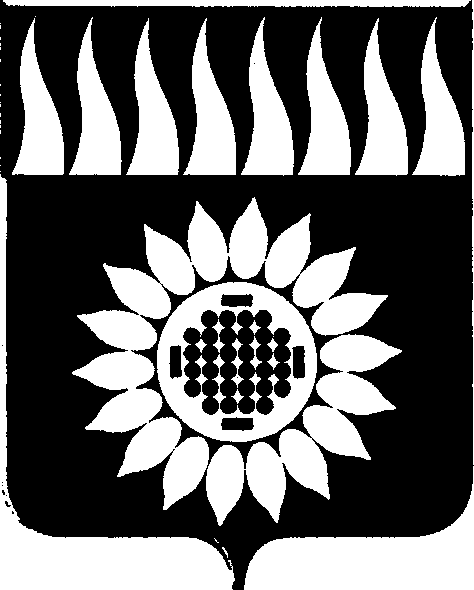 ГОРОДСКОЙ ОКРУГ ЗАРЕЧНЫЙД У М Ашестой  созыв____________________________________________________________ПЯТЬДЕСЯТ СЕДЬМОЕ ОЧЕРЕДНОЕ ЗАСЕДАНИЕР Е Ш Е Н И Е26.09.2019 № 96-РО внесении изменений в Положение о порядке назначения и проведения опроса граждан городского округа ЗаречныйВ соответствии с Федеральным законом от 06.10.2003 № 131-ФЗ «Об общих принципах организации местного самоуправления в Российской Федерации»  (в действующей редакции), на основании ст. 45 Устава городского округа ЗаречныйДума решила:1. Внести в Положение о порядке назначения и проведения опроса граждан городского округа Заречный, утвержденное решением Думы от 02.11.2005 № 135-Р (в редакции решений от 28.05.2009 № 96-Р, от 28.05.2015 № 60-Р, от 30.05.2019 № 60-Р) следующие изменения:1.1.  в п. 3 ст. 2 исключить слова «или опросным спискам»;1.2. в ст. 2 исключить п. 4;1.3. в п. 4 ст. 4 исключить абзац четвертый;1.4. п. 5 ст. 4 дополнить в конце  словами: «(протокол опроса граждан, опросные листы)»;1.5. в четвертом абзаце ст. 6 исключить слова «Форму опросного листа устанавливает комиссия»»1.6. исключить ст. 7;1.7. исключить ст. 8;1.8. в п. 1 ст. 10 исключить слова «в опросном списке»;1.9.  в п. 1 ст. 11 литеру «ж) результаты опроса» считать литерой «з»;1.10. в ст. 11 исключить пункты 6 и 8.2. Опубликовать настоящее решение в установленном порядке и разместить на официальном сайте городского округа Заречный.Председатель Думы   городского округа                                А.А. КузнецовИ.о. Главы городского округа                                                  О.П. Кириллов